АДМИНИСТРАЦИЯ  БЕРЕЗОВСКОГО РАЙОНАХАНТЫ-МАНСИЙСКОГО АВТОНОМНОГО ОКРУГА – ЮГРЫКОМИТЕТ ОБРАЗОВАНИЯПРИКАЗ  От  04 марта  2024 года                                                                         № 75-од  пгт. Березово В соответствии с приказом Департамента образования и науки Ханты-Мансийского автономного округа – Югры (далее ДОиН ХМАО-Югры) от 29.02.2024 №10-П-379 Об информационных днях государственной итоговой аттестации «ГИА – 2024» с участием Ханты-Мансийского автономного  округа – Югры во Всероссийской акции «Сдаем вместе. День сдачи ЕГЭ родителями» (далее – Акция), учитывая письмо Федеральной службы по надзору в сфере образования и науки от 21.02.2024 № 10-49 о проведении Всероссийской акции «Сдаем вместе. День сдачи ЕГЭ родителями»,  в целях обеспечения просвещения граждан, в части процедурных вопросов организации единого государственного экзамена (далее – ЕГЭ) по учебным предметам, проводимого в виде демонстрационного экзамена для приобретения опыта и формирования представления у представителей общественности, в том числе у родителей выпускников, завершающих освоение основных образовательных программ среднего общего образования, способствуя снижению психологической напряженности и тревожности, связываемой с прохождением обучающимися государственной итоговой аттестации по образовательным программам среднего общего образования (далее – ГИА-11)ПРИКАЗЫВАЮ: 	1. Организовать проведение в Березовском районе информационных дней ГИА-11 «ГИА-2024».2. Провести  демонстрационный экзамен в форме ЕГЭ по учебному предмету «история» для представителей родительской, студенческой общественности, средств массовой информации, общественных и политических деятелей на территории Березовского района с 1 марта по 31 марта 2024 года. 3. Отделу общего образования (Н.М. Предеина) обеспечить организацию проведения демонстрационного экзамена в форме ЕГЭ по учебному предмету «история» для представителей родительской, студенческой общественности, средств массовой информации, общественных и политических деятелей на территории Березовского района.4. Установить по согласованию:4.1. Дату проведения регионального демонстрационного экзамена;4.2. Время начала регионального демонстрационного экзамена;4.3. Место расположения пункта проведения регионального демонстрационного экзамена в образовательных организациях Березовского района.5. Определить продолжительность демонстрационного экзамена по учебному предмету «история» согласно временному интервалу, рассчитанному на выполнение сокращенного варианта экзаменационной работы, в соответствии с экзаменационными материалами демонстрационного экзамена, не менее 30 минут.6. Руководителям общеобразовательных учреждений Березовского района обеспечить:6.1. Проведение демонстрационного экзамена в форме ЕГЭ по учебному предмету «история» для представителей родительской, студенческой общественности, средств массовой информации, общественных и политических деятелей на территории муниципальных образований Ханты-Мансийского автономного округа – Югры в сроки, установленные пунктом 2 настоящего приказа.6.2. Прием заявлений и формирование списков участников демонстрационного экзамена в срок, не позднее чем за день до даты проведения демонстрационного экзамена.6.3. Подготовку пунктов проведения демонстрационного экзамена в соответствии с требованиями Федеральной службы по надзору в сфере образования и науки к организации пунктов проведения экзаменов в периоды проведения ГИА-11. 6.4. Участие необходимого количества лиц, привлекаемых к проведению демонстрационного экзамена по учебному предмету «история».6.5. Формирование и печать экзаменационных материалов в необходимом количестве для проведения демонстрационного экзамена в пункте проведения демонстрационного экзамена.6.6. Проверку экзаменационных работ участников демонстрационного экзамена, изъявивших желание в получении результата, в течение 3 (трех) рабочих дней, и ознакомление участников с результатами демонстрационного экзамена в однодневный срок со дня завершения проверки и при наличии ресурсной возможности.6.7. Работу предметной комиссии в образовательных учреждениях Березовского района по учебному предмету «история» для проверки экзаменационных работ участников, изъявивших желание в получении результата, с учетом ресурсной возможности.6.8. Соблюдение условий конфиденциальности и информационной безопасности персональных данных при их обработке, с учетом требований к защите обрабатываемых персональных данных в соответствии Федеральным законом от 27 июля 2006 года № 152-ФЗ «О персональных данных», в том числе, исключая возможность распространения или раскрытия персональных данных третьим лицам без согласия в письменной форме их субъектов.6.9. Привлечение представителей средств массовой информации к освещению демонстрационного экзамена.6.10. Предоставление по итогам проведения демонстрационного экзамена по учебному предмету «история» на территории муниципального образования в адрес:- комитета образования материалов (документы, пресс-релизы, фото, видеозаписи) для осуществления региональной информационной кампании, в срок не позднее 10 апреля 2024 года;- РЦОИ материалов (документы, пресс-релизы, фото, видеозаписи) для осуществления региональной информационной кампании, в срок не позднее 12 апреля 2024 года.7.	Обеспечить предоставление для аккредитации списочного состава представителей средств массовой информации (далее - СМИ) для участия в Акции в соответствии с формой (приложение 1) не позднее 5 дней до проведения Акции в муниципальном образовании.8.	Обеспечить предоставление отчетов по результатам демонстрационных экзаменов в МОУО в течение 1-2 дней после проведения Акции (приложение 2).9.	Обеспечить предоставление списка первых лиц, участников Акции «Сдаём вместе. День сдачи ЕГЭ родителями», в 2024 году (в разрезе по муниципальным образованиям) в течение 1-2 дней после проведения Акции (приложение 3).	10. Контроль за исполнением настоящего приказа оставляю за собой.И.о. председателя                                                                           В.В. ЧекмазоваПриложение 1 к приказу комитета образования администрации Березовского районаот «04» марта 2024 года №75-одСписочный состав представителей СМИна аккредитацию для участия во Всероссийской акции«Сдаём вместе. День сдачи ЕГЭ родителями»Приложение 2 к приказу комитета образования администрации Березовского районаот «04» марта 2024 года №75-одФорма отчета по результатам проведения Всероссийской акции «Единый день сдачи ЕГЭ родителями»  Приложение 3 к приказу комитета образования администрации Березовского районаот «04» марта 2024 года №75-одСписок первых лиц, участников Акции «Сдаём вместе. День сдачи ЕГЭ родителями» в Березовском районе в 2024году ОБРАЗЕЦ ЗАПОЛНЕНИЯЛист согласованияк приказу Комитета образования администрации Березовского района«О проведении Всероссийской акции «Сдаём вместе. День сдачи ЕГЭ родителями» в Березовском районе в 2024 году» от 04 марта 2024  года   № 75-одС приказом ознакомлены:Рассылка:В дело – 1 экз.ОУ - 9 экз. (в электронном виде)Исполнитель:Инженер по организационно-технологическим вопросам государственной итоговой аттестацииКомитета образования администрации Березовского районаБеляковская Елена Сергеевнат.8(34674)2-23-94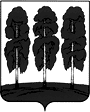 О проведении Всероссийской акции «Сдаём вместе. День сдачи ЕГЭ родителями» в Березовском районе в 2024 годуНаименование МОУОСМИ (наименование)Фамилия, имя, отчество представителя СМИ (полностью)Серия и номер паспортаДата выдачи паспорта, кем выдан№п/пНаименование МОУОДата проведения АкцииКоличество ППЭКоличество участников Акции (человек):Количество участников Акции (человек):Количество участников Акции (человек):Количество участников Акции (человек):Количество участников Акции (человек):Количество участников Акции (человек):Ссылки на размещение материалов Акции:Ссылки на размещение материалов Акции:Ссылки на размещение материалов Акции:№п/пНаименование МОУОДата проведения АкцииКоличество ППЭродителей будущих выпускников (законных представителей)первых лиц (глава, заместитель главы муниципального образования, глава сельского поселения)депутатов, представителей органов местного самоуправленияПредставителей МОУО, педагоговстудентов, выпускников прошлых летСМИвидеосюжеты о проведении Акции, комментарии экспертов и участников экзамена, видеосюжеты с экзамена в ППЭ, интервью с участников экзамена  фотоматериалы с экзаменастатьи, пост-релизы о проведении экзамена№п/пФИО (полностью) главы, заместителя главы, депутата муниципального образованияДолжностьНаименование муниципального образования Наименование муниципального образования Наименование муниципального образования Иванов Иван Ивановичглава районаСидоров Иван Сергеевичзаместитель главы районаПетров Иван Петровичдепутат Думы города 7 созыва, директор муниципального автономного общеобразовательного учреждения «Комплекс средняя общеобразовательная школа – детский сад»Михайлов Михаил Михайловичглава Администрации сельского поселения …Иванова Светлана Ивановнадепутат сельского поселения …, заместитель директора МБОУ СОШ …Фамилия, имя, отчество, должностьДата ПодписьПредеина Наталья Михайловна, заведующий отделом общего образованияБеляковская Елена Сергеевна, инженер по организационно-технологическим вопросам государственной итоговой аттестации